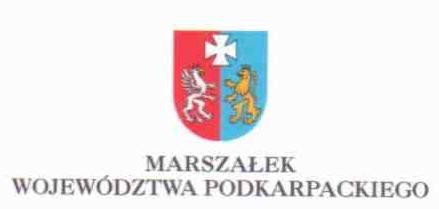 RŚ.VI.7660/26-6/08	Rzeszów, 2008-09-30D E C Y Z J ADziałając na podstawie: art. 155 ustawy z dnia 14 czerwca 1960 r. Kodeks postępowania administracyjnego (Dz. U. z 2000 r. Nr 98, poz. 1071 ze zm.);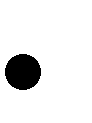  art. 378 ust. 2a pkt 1 ustawy z dnia 27 kwietnia 2001 r. Prawo ochrony środowiska (Dz. U. z 2008 r. Nr 25, poz. 150) w związku z § 2 ust.1 pkt 2 rozporządzenia Rady Ministrów z dnia 9 listopada 2004 r. w sprawie określenia rodzajów przedsięwzięć mogących znacząco oddziaływać na środowisko oraz szczegółowych uwarunkowań związanych z kwalifikowaniem przedsięwzięcia do sporządzenia raportu o oddziaływaniu na środowisko (Dz. U. Nr 257, poz. 2573 ze zm.);po rozpatrzeniu wniosku firmy ICN Polfa Rzeszów S.A., ul. Przemysłowa 2, 35-959 Rzeszów, z dnia 8 września 2008r., znak: ZŚ/ES/687/2008 w sprawie zmiany decyzji Wojewody Podkarpackiego z dnia 2 stycznia 2006r., znak ŚR.IV-6618/3/05, zmienioną decyzjami Wojewody Podkarpackiego z dnia 19 lipca 2006r. znak: ŚR.IV- 6618-10/2/06 oraz z dnia 12 listopada 2007r., znak: ŚR.IV-6618-26/2/07 udzielającej Spółce pozwolenia zintegrowanego na prowadzenie instalacji Oddziału Syntezo r z e k a mZmieniam za zgodą stron decyzję Wojewody Podkarpackiego z dnia 2 stycznia 2006r., znak ŚR.IV-6618/3/05, zmienioną decyzjami Wojewody Podkarpackiego z dnia 19 lipca 2006r. znak: ŚR.IV-6618-10/2/06 oraz z dnia 12 listopada 2007r., znak: ŚR.IV-6618-26/2/07 udzielającej Spółce pozwolenia zintegrowanego na prowadzenie instalacji Oddziału Syntez w następujący sposób:W punkcie II.3.1w tabeli 4 wiersz Lp. 2 otrzymuje brzmienie: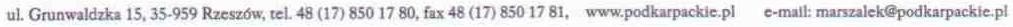 Punkt VI.5.1 otrzymuje brzmienie:„VI.5.1. Jako referencyjne punkty pomiarowe hałasu określające oddziaływanie akustyczne instalacji na tereny zabudowy mieszkaniowej :punkty kontrolne nr 4,5,6,7 leżące na zachód i północny zachód od granic instalacji przy zabudowie mieszkaniowej.”Pozostałe warunki decyzji pozostają bez zmian.UzasadnieniePismem z dnia 8 września 2008 r., znak: ZŚ/ES/687/2008 ICN Polfa Rzeszów S.A., ul. Przemysłowa 2, 35-959 Rzeszów zwróciła się z wnioskiem o zmianę decyzji Wojewody Podkarpackiego z dnia 2 stycznia 2006r., znak ŚR.IV-6618/3/05, zmienioną decyzjami Wojewody Podkarpackiego z dnia 19 lipca 2006r. znak: ŚR.IV- 6618-10/2/06 oraz z dnia 12 listopada 2007r., znak: ŚR.IV-6618-26/2/07 udzielającej Spółce pozwolenia zintegrowanego na prowadzenie instalacji Oddziału Syntez.Wniosek Spółki został umieszczony w publicznie dostępnym wykazie danych o dokumentach zawierających informacje o środowisku i jego ochronie, w formularzu A, pod numerem 2008/A/0040.Na podstawie art. 378 ust. 2 a ustawy Prawo ochrony środowiska z związku z § 2 ust.1 pkt 2 rozporządzenia Rady Ministrów z dnia 9 listopada 2004r. w sprawie określenia rodzajów przedsięwzięć mogących znacząco oddziaływać na środowisko oraz szczegółowych uwarunkowań związanych z kwalifikowaniem przedsięwzięć do sporządzenia raportu o oddziaływaniu na środowisko stwierdziłem, że organem właściwym do zmiany pozwolenia zintegrowanego jest marszałek.Analizując przedstawioną dokumentację uznałem, ze wnioskowane zmiany nie będą powodować   znaczącego   zwiększenia   oddziaływania   instalacji   na   środowisko i nie mieszczą się w definicji istotnej zmiany instalacji zawartej w art. 3 pkt 7 ustawy Prawo ochrony środowiska.Przedmiotem wniosku są zmiany wprowadzane w związku z modernizacją Oddziału Syntez polegającą na wydzieleniu pomieszczeń do realizacji końcowych etapów syntez oraz uszczelnieniu stosowanej aparatury w wyniku czego większa część zanieczyszczeń wprowadzanych obecnie do kanalizacji miejskiej będzie wyłapywana z procesów i gromadzona celem unieszkodliwienia. Spowoduje to wzrost ilości wytwarzanych odpadów niebezpiecznych o kodzie: 07 05 08* Inne pozostałości podestylacyjne i poreakcyjne o 10 Mg/rok co stanowi 9 % ilości wytwarzanych odpadów niebezpiecznych. Odpad ten będzie przekazywany do unieszkodliwiania firmie specjalistycznej posiadającej wymagane prawem zezwolenie. Jednocześnie w wyniku przeprowadzonej modernizacji zmniejszone zostanie obciążenie ścieków związkami organicznymi.Wprowadzono również zmiany w zapisach dotyczących punktów referencyjnych pomiaru hałasu w środowisku. W punktach kontrolnych 1,2,3 mierzony był poziom hałasu emitowanego na tereny, które zgodnie z Tabelą 1 załącznika do rozporządzenia Ministra Środowiska w sprawie dopuszczalnych poziomów hałasu w środowisku (Dz. U. nr 120 z 2007r poz. 826) nie są sklasyfikowane jaklo tereny chronione akustycznie . w związku z tym zaproponowano nowe punkty referencyjne o nr 4,5,6,7, które będą określać oddziaływanie akustyczne instalacji na tereny zabudowy mieszkaniowej.Analizując wskazane powyżej okoliczności w szczególności w zakresie zmian w technologii, zmian w emisji do środowiska oraz spełnienia wymagań wynikających z najlepszych dostępnych technik ustaliłem, że zmiany te nie powodują istotnych zmian w sposobie funkcjonowania instalacji i nie spowodują zwiększenia negatywnego oddziaływania na środowisko, oraz nie zmieniają ustaleń dotyczących spełnienia wymogów określonych w dokumentach referencyjnych.Zachowane są również standardy jakości środowiska.W związku z powyższym orzeczono jak w sentencji decyzji.PouczenieOd niniejszej decyzji służy odwołanie do Ministra Środowiska za pośrednictwem Marszałka Województwa Podkarpackiego w terminie 14 dni od dnia otrzymania decyzji. Odwołanie należy składać w dwóch egzemplarzach.Opłata skarbowa w wys. 1005,50 zł. uiszczona w dniu 5.09.2008 r.na rachunek bankowy: Nr 83 1240 2092 9141 0062 0000 0423 Urzędu Miasta Rzeszowa.Z up. MARSZAŁKA WOJEWÓDZTWAAndrzej KuligZ-CA DYREKTORA DEPARTAMENTU ROLNICTWA I ŚRODOWISKAOtrzymują:ICN Polfa Rzeszów Sp. z o.o.ul. Przemysłowa2 , 35-959 RzeszówRŚ.VI. a/aDo wiadomości:Minister Środowiskaul. Wawelska 52/54, 00-922 WarszawaPodkarpacki Wojewódzki Inspektor Ochrony Środowiska, ul. Langiewicza 26, 35-101 RzeszówLp.Kod odpaduRodzaj odpaduŹródło powstania odpaduIlość [Mg/rok]2.07 05 08*Inne pozostałości podestylacyjnei poreakcyjneSynteza substancji farmaceutycznych, regeneracja rozpuszczalnikóworganicznych , wykonywanie analiz laboratoryjnych40,0